	ТӨРИЙН БОЛОН ОРОН НУТГИЙН ӨМЧИЙН ЭД ХӨРӨНГИЙНУЛСЫН ҮЗЛЭГ, ТООЛЛОГЫН ДҮНГИЙН ТУХАЙ ТАНИЛЦУУЛГАТөрийн болон орон нутгийн өмчийн тухай хуулийн 70 дугаар зүйлд заасны дагуу Монгол Улсын Засгийн газрын 2020 оны “Төрийн болон орон нутгийн өмчийн талаар авах зарим арга хэмжээний тухай” 9 дүгээр тогтоолоор төрийн болон орон нутгийн өмчийн үзлэг тооллогыг 2022 онд явуулахаар шийдвэрлэсэн.Энэ удаагийн улсын үзлэг, тооллогоор төрийн болон орон нутгийн өмчит хуулийн этгээдийн эзэмшил, хадгалалт, хамгаалалтад байгаа эд хөрөнгийн бүрэн бүтэн байдал, хэмжээг тогтоох, хөрөнгийн чанар байдал, хадгалалт, хамгаалалт, үнэлгээ, бүртгэлд үнэлэлт өгөх, төрийн өмчийн улсын нэгдсэн бүртгэл хөтөлж, мэдээллийн санг бүрдүүлэх, баяжуулах, улсын бүртгэлийн мэдээлэлтэй тулган баталгаажуулах, төрийн цахим мэдээллийн нэгдсэн сан, “хур” системийн мэдээллийг ашиглах, мэдээллийн нэгдсэн сангийн суурь програм хангамжийг ашиглах мэдээллийг цахимжуулах, цаашид төрийн мэдээллийн санд холбож, нийтэд нээлттэй, цахим мэдээллийн санг бүрдүүлэх зорилго тавьж ажилласан. Төрийн болон орон нутгийн өмчийн эд хөрөнгийн улсын үзлэг, тооллогод төрийн болон орон нутгийн өмчит болон тэдгээрийн оролцоотой хуулийн этгээдийн эзэмшилд бүртгэлтэй болон бүртгэлгүй байгаа төрийн өмчийн эд хөрөнгө хамрагдав.Төрийн өмчийн бодлого, зохицуулалтын газрын 2020 оны 07 дугаар сарын 06-ны өдрийн 323 дугаар тогтоолоор Төрийн болон орон нутгийн өмчийн эд хөрөнгийн бүртгэлийн маягт, түүний нөхөх заавар, 2 дугаар хавсралтаар Төрийн болон орон нутгийн өмчийн эд хөрөнгийн захиргааны статистикийн маягт, түүний нөхөх зааврыг тус тус баталсан.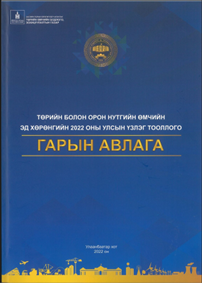 Тооллого явуулахтай холбогдуулах Төрийн өмчийн бодлого, зохицуулалтын газрын 2022 оны 4 дүгээр сарын 6-ны өдрийн 126 дугаар тушаалаар Тооллого явуулах журам, маягт, зааврыг баталж, гарын авлага болгон хэвлүүлж, түүнийг цахимаар ашиглах боломжийг бүрдүүлсэн. Төрийн өмчийн бодлого, зохицуулалтын газрын pcsp.gov.mn цахим хуудасны тусламжтайгаар burtgel.pcsp.gov.mn хаягаар Төрийн болон орон нутгийн өмчийн 2022 оны тооллогын зөвлөгөө мэдээллийн сайтыг ажиллуулсан. 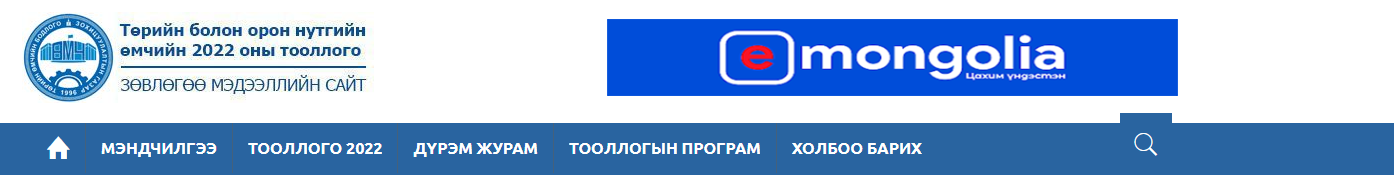 Тооллогын Төв комиссын томилон аймаг, нийслэлд ажиллах тооллогын комиссыг удирдамж заавраар ханган ажиллууллаа. Төрийн өмчийн бодлого, зохицуулалтын газар нь Орон нутгийн өмчийн газруудтай хамтран улс орон даяар зохион байгуулсан бөгөөд төв, орон нутгийн нийт 500 гаран хүн, 5500 гаран байгууллагын нягтлан бодогч, нярав, аж ахуйн ажилтнууд ажиллаж нэгдсэн дүнгээ гаргалаа. Тооллогын явцад хийж гүйцэтгэх ажил, бүрдүүлэх материал, түүнийг хянах, нэгтгэх, тайлагнах зэрэг асуудлаар тооллогын салбар комиссийн бүрэлдэхүүн, төрийн болон орон нутгийн өмчит байгууллагуудын холбогдох хүмүүсийг оролцуулан 40 удаагийн сургалт, семинарыг зохион байгуулж, мэргэжил арга зүй, гарын авлага, номыг бүх байгууллага, аж ахуйн нэгжид хүргүүлж, тооллогын явцад байнга заавар зөвлөгөө өгч, хяналт тавьж ажиллалаа. Батлан хамгаалах яам, Хил хамгаалах ерөнхий газар, Тагнуулын ерөнхий газар зэрэг байгууллагууд Төв комиссоос томилогдсон төлөөлөгчдийн тусламжтайгаар тооллогыг дотооддоо зохион байгуулж дүнг нэгтгүүллээ. Монгол Улсаас гадаад улсад байгаа хөрөнгийн дүнг цахимаар нэгтгэн тооллогын дүнд хамруулсан. Аймаг, нийслэлийн Засаг даргын захирамжаар орон нутгийн өмчийн тооллогын салбар комисс/аймаг, сумдын/-ыг тус тус томилон ажиллуулж ТӨБЗГ-ны мэргэжил арга зүйн зөвлөгөөний дагуу тооллогыг явуулж Орон нутгийн өмчийн алба, газрууд хариуцан дүнгээ нэгтгэн улсын дүнд хамруулсан болно.Тооллогыг 2021 оны 12 дугаар сарын 31-ний өдрийн санхүүгийн тайлангийн дүнгээр тасалбар болгон явуулж дүнг нэгтгэн гаргасан. Батлан хамгаалах яам, Хил хамгаалах ерөнхий газар, Тагнуулын ерөнхий газар зэрэг байгууллагууд тооллогын материалыг нууцын зэрэглэлтэй улсын дүнд нэгтгүүлсэн. Монгол Улсаас гадаад улсад байгаа Элчин сайдын яам, Ерөнхий консулын газруудын хөрөнгийн мэдээллийг цахимаар хүлээн авч хамруулсан.  Орон нутгийн өмчийн тооллогын салбар комисс томилон ажиллуулж тооллогыг явуулж улсын дүнд нэгтгүүлсэн болно.Тооллогын үр дүнгээр төрийн болон орон нутгийн өмчийн эд хөрөнгийн зарим тулгамдсан асуудлыг Засгийн газар, УИХ-д тайлагнаж тооллогын мөрөөр цаашид авч хэрэгжүүлэх арга хэмжээний  тухай холбогдох шийдвэрийг гаргуулах зорилго тавьж байна.Тооллогод төрийн болон орон нутгийн өмчийн өөрийн хөрөнгө хамрагдсан бөгөөд нийт 6609 нэгж (төрд 1268, орон нутгийн өмчид 5341) хамрагдсан байна.Хуулийн этгээдийг зохион байгуулалтаар ангилвал төрийн (орон нутгийн) байгууллага, албан газар-4733, тусгай сан 20, төрийн (орон нутгийн) өмчит аж ахуйн тооцоот (улсын төсөвт) үйлдвэрийн газар-357, хувьцаат болон хязгаарлагдмал хариуцлагатай компани-167, төсөл-116, дотоод сан-1014, банк-3 (Монголбанк,Төрийн банк, Хөгжлийн банк) орж байна. 	Мөн орон нутгийн өмчийн өмчийн тооллогод хамрагдсан нийт 204 өрхийн эмнэлэг нь “нөхөрлөл”-ийн гэрчилгээтэй (3 нь төсөвт), нийт 22 Ахмадын хороо нь төрийн бус байгууллагын гэрчилгээтэй боловч хөрөнгө нь орон нутгийн өмчид бүртгэлтэй байна. 	Орон нутгийн хөгжлийн сан, байгаль хамгаалах сан  нэртэй “байгууллага” санхүүгийн тайлан гаргаж, их хэмжээний мөнгөн хөрөнгийг захиран зарцуулж байгаа боловч хуулийн этгээдийн гэрчилгээгүй, сум, дүүргийн Засаг дарга тус санг ажиллуулж байна. 	Дээр дурдсан орон нутгийн өмчийн Эм эргэлтийн сангууд зарим нь ХХК, ОНӨҮГ-ын статустай бол дийлэнх нь хуулийн этгээдийн гэрчилгээгүй, үйл ажиллагаа нь тогтворгүй, жигдрээгүй хэвээр байна.  Нийт хөрөнгийн дүнТөрийн болон орон нутгийн өмчийн эд хөрөнгийн улсын үзлэг, тооллогонд 2021 оны жилийн эцсийн санхүүгийн тайлангаар тасалбар болгосон 91,798.5 (ерэн нэгэн их наяд долоон зуун ерэн найман тэрбум таван зуун сая) тэрбум төгрөгийн нийт хөрөнгө хамрагдсанаас 39,735.3 (гучин есөн их наяд долоон зуун гучин таван тэрбум гурван зуун сая) тэрбум төгрөгийн төрийн болон орон нутгийн өмчийн өөрийн хөрөнгө байна. Төрийн өмч болон аймаг нийслэлийн өмчийн нэгдсэн дүнг өмчлөлийн төрлөөр хавсралтад тусгав.	Төрийн болон орон нутгийн өмчийн тооллогын дүнгийн товчоо											/сая.төг/Улсын үзлэг, тооллогын дүнг Төсвийн ерөнхийлөн захирагчдаар ангилан хавсралтад тусгав.Санхүүгийн тайланд тусгасан нийт хөрөнгийн дүнгээс өр төлбөрийг хасч, төрд (орон нутагт) ногдох хувь хэмжээгээр тооцож гаргавал төрийн (орон нутгийн) өөрийн өмчийн цэвэр дүн нийт 61,463,642.09 сая төгрөг болж байна.Эргэлтийн бус хөрөнгийн дүн Төрийн болон орон нутгийн өмчийн эд хөрөнгийн улсын үзлэг тооллогод нийт 59.9 их наяд төгрөгийн дараах эргэлтийн бус хөрөнгө хамрагдав. Биет хөрөнгийн тооллогыг ҮСХ-ноос баталсан маягтуудын дагуу явуулж цахим системд мэдээллийг оруулж, дүнг нэгтгэн гаргалаа. 								/сая төг./Биет үндсэн хөрөнгийн бүтэц:Тооллогын дүнгээр нийт 68171 барилга байгууламж тоологдсон. Төрийн өмчид нийт 30725 ширхэг барилга, байгууламж тоологдсоноос 14290 нь барилга, орон нутгийн өмчид нийт 37446 барилга байгууламж тоологдсоноос 19940 нь барилга, бусад нь худаг, зам гүүрийн байгууламж, нийтийн эзэмшлийн байгууламж байна. Санхүүгийн тайланд бүртгэлтэй нийт 19.9 их наяд төгрөгийн балансын үнэ, 3.9 их наяд төгрөгийн хуримтлагдсан элэгдэл бүхий барилга байгууламж  байгаагаас худаг, зам гүүрийн байгууламж, нийтийн эзэмшлийн байгууламжийг хассан дүнгээр нийт 8.8 их наяд төгрөгийн балансын үнэ бүхий 34230 барилга байна. Барилга байгууламжийн дүн нь нийт биет хөрөнгийн 57 хувийг эзэлж байна. Төрийн болон орон нутгийн өмчийн тооллогонд хамрагдсан хуулийн этгээдэд нийт 2,539.3 тэрбум төгрөгийн балансын үнэ, 1,145.6 тэрбум төгрөгийн хуримтлагдсан элэгдэл бүхий 30161 ширхэг тээврийн хэрэгсэл хамрагдсан нь 40-57 хувийн элэгдэлтэй байна.	Бусад биет хөрөнгийн тооллогын дүнг ангилал тус бүрээр нь нэгтгэн гаргаж, улсын дүн мэдээ, цахим бүртгэлд хамруулсан болно. 	Тооллогоор төрийн болон орон нутгийн өмчийн байгууллагуудын эзэмшилд байгаа барилга, байгууламж, тээврийн хэрэгсэл, тавилга эд хогшил бусад үндсэн хөрөнгөөс гадна газар эзэмших, ашиглах эрхийн бүртгэл, үнэлгээ, тэдгээрийн цахим мэдээллийн санд орсон байдалд дүн шинжилгээ хийж, ангилал тус бүрээр дүгнэлт мэдээллийг бэлтгэсэн. Төрийн болон орон нутгийн Улсын үзлэг тооллогоор Газар зохион байгуулалт геодози зураг зүйн газартай хамтран анх удаа төрийн мэдээллийн ХУР системийн программаас шууд татан тухайн байгууллагын нэр дээрх газар эзэмших эрхийн тулган баталгаажуулалт хийж тайлбар дүгнэлт гарган ажиллав. Төрийн болон орон нутгийн өмчит хуулийн этгээдийн газар эзэмших, ашиглах эрхийн үнэлгээний нэгдсэн дүнДүгнэлтТөрийн болон орон нутгийн өмчийн үл хөдлөх хөрөнгийн өмчлөх эрх болон түүнийг төрийн байгууллагад эзэмшүүлэх, ашиглуулах эрхийг Эд хөрөнгийн эрхийн улсын бүртгэлд бүртгүүлэхэд шаардагдах мэдээ мэдээллийг ашиглах, тооллогын үр дүнд үүссэн мэдээллийн баазыг програм хангамжийн тусламжтай Улсын бүртгэлийн ерөнхий газрын дундын мэдээллийн санд байршуулах асуудлыг судлан шийдвэрлэх шаардлагатай байна. Төрийн болон орон нутгийн өмчит хуулийн этгээдийн газар эзэмших, ашиглах эрхийг баталгаажуулах, цахим бүртгэлд бүрэн хамруулах, үнэлгээгүй байгааг үнэлж санхүүгийн тайланд тусгах ажлыг аймаг, нийслэлийн Засаг дарга нар болон Газрын харилцаа, геодези зураг зүйн газартай хамтран хэрэгжүүлэх боломжтой юм.Төрийн болон орон нутгийн өмчид хамаарах автотээврийн хэрэгслийн улсын бүртгэл, тэдгээрийн санхүүгийн тайлан дахь бүртгэлийн уялдааг сайжруулж, илэрсэн зөрчил дутагдлыг арилгах арга хэмжээ авч ажиллах, мэдээ мэдээллийг цаг хугацаанд нь шинэчилж байх шаардлагатай байна.  Төрийн өмчит хуулийн этгээдийг шинээр байгуулах, бүтцийн өөрчлөлт хийх, татан буулгахдаа Төрийн өмчийн бодлого, зохицуулалтын газарт мэдэгдээгүй, хөрөнгийн өөрчлөлт, хөдөлгөөнийг төрийн өмчийн бүртгэлд тусгуулаагүй байснаас Улсын бүртгэлийн байгууллага дахь төрийн өмчит хуулийн этгээдийн тоо, нэр их хэмжээний зөрүүтэй байна.  Улсын төсвийн хөрөнгө оруулалт, гадаадын зээл, тусламжийн хүрээнд бий болж буй хөрөнгийг ашиглалтад хүлээн авах тухай бүр эзэмших, ашиглах төрийн болон орон нутгийн өмчит хуулийн этгээд, байгууллагын данс бүртгэлд тусгуулах арга хэмжээ аваагүйгээс яамдын эргэлтийн хөрөнгөд бүртгэлтэй хөрөнгө орон нутгийн өмчид давхар бүртгэгдэх зөрчил илэрч байгаа тул цаашид ашиглагч байгууллагад албан ёсоор хүлээлгэн өгч, бүртгэлийг цэгцлэх шаардлага гарч байна.  Концессын гэрээний хүрээнд төрийн өмчид шилжиж буй хөрөнгийг хүлээн авч тооцоо нийлэх, эзэмших ашиглах хуулийн этгээд, байгууллагын данс бүртгэлд тусгуулах асуудлыг тухай бүр хийж гүйцэтгэснээр хөрөнгийн бүртгэл, ашиглалтыг сайжруулах боломж бүрдэнэ. Мөн орон нутагт бий болсон хөгжлийн сан, мал хамгаалах сан зэрэг сангуудын  санхүүжилтээр бий болж буй хөрөнгийн бүртгэлийг сайжруулах, хяналт тавих шаардлагатай байна. Үйл ажиллагаа нь доголдсон, зогсонги байдалд орсон (Гаалийн Горхи хад амралт г.м), үйл ажиллагаа нь хувийн хэвшилтэй давхацсан төрийн болон орон нутгийн өмчит байгууллагыг татан буулгах, өөрчлөн байгуулах, нэгтгэх, нийлүүлэх зэргээр бүтцийн өөрчлөлт хийх, хөрөнгийг нь шилжүүлэх, худалдах ажлыг зохион байгуулах саналтай байна. Төрийн болон орон нутгийн өмчийн эд хөрөнгийн улсын үзлэг, тооллогоор илэрсэн зрчил дутагдлыг арилгаж, дутагдсан хөрөнгийг нөхөн төлүүлэх, хэрэгцээнээс  илүүдэлтэй болон цаашид ашиглах боломжгүй болсон хөрөнгийг шилжүүлэх, худалдах, устгах, өмчлөлийн талаар маргаантай байгаа хөрөнгийн асуудлыг шийдвэрлэх арга хэмжээг авч, хэрэгжилтийг Засгийн газарт тайлагнах ажлыг аймаг, нийслэлийн Засаг дарга нар (Орон нутгийн өмчийн газар),  Төрийн өмчийн бодлого, зохицуулалтын газар хариуцан холбогдох байгууллагуудтай хамтран ажиллахаар төлөвлөж байна. ТӨРИЙН ӨМЧИЙН БОДЛОГО, ЗОХИЦУУЛАЛТЫН ГАЗАР													Хавсралт №3ТӨРИЙН БОЛОН ОРОН НУТГИЙН ӨМЧИЙН ТООЛЛОГЫН НЭГДСЭН ДҮН(Засгийн газрын бүтцээр ангилсан байдлаар)2021.12.31-ний байдлаар								(сая төг.)№Төсвийн ерөнхийлөн захирагч, харьяа дээд байгууллагаСанхүүгийн тайлан гаргасан нэгжийн тооНийт хуулийн этгээдийн тоо ГэрчилгээгүйГэрчилгээгүй№Төсвийн ерөнхийлөн захирагч, харьяа дээд байгууллагаСанхүүгийн тайлан гаргасан нэгжийн тооНийт хуулийн этгээдийн тоо ТЕЗ-ийн дотоод сан төсөлТөрийн өмчийн дүн 127311534116Орон нутгийн өмчийн дүн 534143311010Нийт дүн 661454841014116№Төсвийн ерөнхийлөн захирагч, харьяа дээд байгууллагаНийт хуулийн этгээдийн тоо Хуулийн этгээдийн тоо Хуулийн этгээдийн тоо Хуулийн этгээдийн тоо Хуулийн этгээдийн тоо Хуулийн этгээдийн тоо Хуулийн этгээдийн тоо №Төсвийн ерөнхийлөн захирагч, харьяа дээд байгууллагаНийт хуулийн этгээдийн тоо ГэрчилгээтэйГэрчилгээтэйГэрчилгээтэйГэрчилгээтэйГэрчилгээтэйГэрчилгээтэй№Төсвийн ерөнхийлөн захирагч, харьяа дээд байгууллагаНийт хуулийн этгээдийн тоо төсөвтХКХХКТӨҮГбанкСан /ӨЭТөрийн өмчийн дүн 11531010553233320Орон нутгийн өмчийн дүн 433137231367324204Нийт дүн 5484473368993573224ӨмчлөлЭргэлтийн хөрөнгийн дүнЭргэлтийн бус хөрөнгийн дүнНийт хөрөнгийн дүнЭзэмшигчдийн өмчийн дүнӨр төлбөр ба эзэмшигчдийн өмчийн дүнӨмчлөлЭргэлтийн хөрөнгийн дүнЭргэлтийн бус хөрөнгийн дүнНийт хөрөнгийн дүнЭзэмшигчдийн өмчийн дүнӨр төлбөр ба эзэмшигчдийн өмчийн дүнОрон нутгийн дүн3,118,790.108,782,909.7111,901,699.2710,305,368.3311,901,699.27Төрийн дүн28,284,536.2051,612,413.4279,896,852.2029,429,773.5279,896,852.20Нийт дүн31,403,326.30 60,395,323.1391,798,551.4739,735,332.8291,798,551.14№Хөрөнгийн төрөлБалансын үнэХуримтлагдсан элэгдэл Үлдэгдэл өртөг1Барилга байгууламж19,928,074.513,983,246.3615,944,828.152Машин тоног төхөөрөмж10,506,685.825,651,090.074,855,595.753Тээврийн хэрэгсэл2,539,288.711,145,629.621,393,659.104Тавилга, эд хогшил, багаж хэрэгсэл699,614.48379,948.32319,666.155Ном41,196.4241,196.426Түүх соёлын дурсгалт зүйлс 123,696.37123,696.377Дуусаагүй барилга3,465,896.053,465,896.058Бусад үндсэн хөрөнгө2,595,473.17608,650.381,986,822.79Биет хөрөнгийн дүн 39,899,925.5311,768,564.7528,131,360.789Биет бус хөрөнгө18,532,215.83284,857.5218,247,358.3110Хөрөнгө оруулалт, бусад13,532,519.6013,532,519.60Эргэлтийн бус хөрөнгийн дүн Эргэлтийн бус хөрөнгийн дүн 59,991,237.10 №Аймаг НийслэлБиет хөрөнгийн нийт анхны өртөгБиет хөрөнгийн хуримтлагдсан элэгдлийн дүнБиет хөрөнгийн үлдэгдэл өртөг№Аймаг НийслэлБиет хөрөнгийн нийт анхны өртөгБиет хөрөнгийн хуримтлагдсан элэгдлийн дүнБиет хөрөнгийн үлдэгдэл өртөгОрон нутгийн дүн  9,936,324.072,475,416.377,460,907.71Төрийн дүн 29,997,214.579,293,200.1120,704,014.45 Нийт дүн  39,933,538.6411,768,616.4828,164,922.16ӨмчНэгж талбарын тооНийт талбай, м.квСанхүүгийн тайланд туссан дүн, сая төг.Төрийн4729487,013,885.064,795,339.44Орон нутгийн14595314,162,210.221,321,396.20Нийт193241,288,189,980.33 буюу  128,819.00 га6,116,735.64№Төсвийн ерөнхийлөн захирагч, харьяа дээд байгууллагаЭргэлтийн хөрөнгийн дүнЭргэлтийн бус хөрөнгийн дүнНийт хөрөнгийн дүнЭзэмшигчдийн өмчийн дүн№Төсвийн ерөнхийлөн захирагч, харьяа дээд байгууллагаЭргэлтийн хөрөнгийн дүнЭргэлтийн бус хөрөнгийн дүнНийт хөрөнгийн дүнЭзэмшигчдийн өмчийн дүн1МУ-н Ерөнхийлөгч, харьяа байгууллагууд 3,358.192,946.526,304.716,294.872Улсын Их Хурал3,949.246,563.5210,512.7610,480.473 Үндсэн хуулийн цэц 382.677,110.337,290.827,280.824 Авлигатай тэмцэх газар 5,110.6010,402.2415,512.8311,522.255 Санхүүгийн зохицуулах хороо 1,373.571,879.423,252.993,251.756 СЕХ. Сонгуулийн ерөнхий хороо 2,636.652,608.785,245.435,245.437 Төрийн албаны зөвлөл 107.221,127.061,234.281,234.288Үндэсний аудитын газар 4,293.436,255.9710,549.397,822.269Үндэсний статистикийн хороо580.374,357.614,937.974,936.3210Улсын ерөнхий Прокурорын газар 20,659.8042,109.2462,769.0461,767.2811Шүүхийн ерөнхий зөвлөл, ШСХороо1,720.1153,486.0755,206.1855,166.4212Улсын дээд шүүх402.016,200.166,602.176,602.1713Монгол Улсын Ерөнхий сайд          143,243.21243,867.23387,110.44384,614.1714Шадар сайд771,331.10314,621.541,085,952.641,083,245.9115Засгийн газрын хэрэг эрхлэх газар 60,275.4665,422.13125,697.59121,272.2516Цахим хөгжил, харилцаа холбооны яам117,779.65314,812.47432,592.12329,518.8517Эдийн засаг, хөгжлийн яам1,376.6260,833.8562,210.4762,089.6118Байгаль орчин, аялал жуулчлалын сайд142,113.8780,766.57222,880.43195,909.8419Гадаад харилцааны сайд13,890.51448,539.37462,429.87461,330.6520Сангийн сайд8,949,281.715,777,769.1914,727,050.907,161,311.0321Хууль зүй, дотоод хэргийн сайд  1,717,108.92960,642.272,677,751.181,157,089.8422Барилга, хот байгуулалтын сайд  675,134.84171,254.32846,389.16374,676.2623Зам, тээврийн хөгжлийн сайд1,301,282.159,183,301.2210,484,583.377,905,167.1724Хөдөө аж ахуй, хөнгөн үйлдвэрийн сайд712,107.25196,223.32908,330.57447,531.5025Батлан хамгаалахын сайд576,926.801,382,512.301,959,439.091,956,856.4926Боловсрол, соёл, шинжлэх ухаан, спортын сайд 1,264,978.471,576,294.782,841,273.262,754,593.8427Соёлын сайд271,665.26119,938.70391,603.96367,626.2928Эрүүл мэндийн сайд 1,103,370.941,060,464.972,163,835.911,984,956.2229Эрүүл мэндийн даатгалын ерөнхий газар 589,639.085,216.38594,855.46326,721.3630Хөдөлмөр, нийгмийн хамгааллын сайд 249,784.23316,974.29566,758.52519,703.1331Эрчим хүчний сайд776,985.583,706,913.294,483,898.872,549,128.1232Уул уурхай, хүнд үйлдвэрийн сайд4,337,854.4825,871,445.7930,209,300.2722,768,446.6833Нийгмийн даатгалын ерөнхий газар, сан 2,670,185.3536,538.902,706,724.251,975,503.2634Төв төрийн сан1,989,544.52277,047.632,266,592.15-24,785,988.9035Монголбанк0.00123,121.65123,121.65123,121.65ДҮН28,480,433.8052,439,569.0880,919,800.7130,406,029.5236Орон нутгийн өмч (ТЕЗ-д орсныг хассан)2,922,997.267,955,754.0410,878,750.439,329,112.33 Нийт дүн  31,403,431.0660,395,323.1391,798,551.1439,735,141.85Хавсралт №2ТӨРИЙН БОЛОН ОРОН НУТГИЙН ӨМЧИЙН ЭД ХӨРӨНГИЙНТӨРИЙН БОЛОН ОРОН НУТГИЙН ӨМЧИЙН ЭД ХӨРӨНГИЙНТӨРИЙН БОЛОН ОРОН НУТГИЙН ӨМЧИЙН ЭД ХӨРӨНГИЙНТӨРИЙН БОЛОН ОРОН НУТГИЙН ӨМЧИЙН ЭД ХӨРӨНГИЙНТӨРИЙН БОЛОН ОРОН НУТГИЙН ӨМЧИЙН ЭД ХӨРӨНГИЙНУЛСЫН ҮЗЛЭГ, ТООЛЛОГЫН ДҮН УЛСЫН ҮЗЛЭГ, ТООЛЛОГЫН ДҮН УЛСЫН ҮЗЛЭГ, ТООЛЛОГЫН ДҮН УЛСЫН ҮЗЛЭГ, ТООЛЛОГЫН ДҮН УЛСЫН ҮЗЛЭГ, ТООЛЛОГЫН ДҮН (ТӨРИЙН, АЙМАГ, НИЙСЛЭЛИЙН ӨМЧӨӨР)(ТӨРИЙН, АЙМАГ, НИЙСЛЭЛИЙН ӨМЧӨӨР)(ТӨРИЙН, АЙМАГ, НИЙСЛЭЛИЙН ӨМЧӨӨР)(ТӨРИЙН, АЙМАГ, НИЙСЛЭЛИЙН ӨМЧӨӨР)2021.12.31.2021.12.31.сая төг.№Аймаг НийслэлЭргэлтийн хөрөнгийн дүнЭргэлтийн бус хөрөнгийн дүн Нийт хөрөнгийн дүн Эзэмшигчдийн өмчийн дүн=1Архангай39,673.93233,732.62273,406.55260,201.622Баян-Өлгий25,063.24219,049.88244,113.12238,475.283Баянхонгор49,544.55270,397.88319,942.43304,509.604Булган57,291.93156,130.90213,422.83185,502.205Говь-Алтай47,626.92186,765.46234,392.37220,204.806Говь-сүмбэр16,754.5869,978.8286,733.4072,283.527Дархан-Уул37,388.83320,138.43357,527.26309,093.928Дорноговь45,416.19238,197.13283,613.32256,915.249Дорнод34,581.57218,164.09252,745.49247,218.3710Дундговь51,500.04174,723.94226,223.98200,133.0111Завхан38,303.06158,150.81196,453.87193,213.8612Орхон68,846.25368,548.91437,395.16399,534.4713Өвөрхангай78,893.28303,155.97382,049.25352,554.6214Өмнөговь264,747.86661,312.03926,059.89702,196.2515Сүхбаатар36,103.72137,113.15173,216.87141,544.3916Сэлэнгэ77,572.06327,346.80404,918.87372,242.6617Төв66,706.61250,975.75317,682.36312,756.4618Увс48,172.18245,776.25293,948.43285,806.4419Ховд36,640.66232,336.29268,976.95260,603.3920Хөвсгөл60,361.77325,620.18385,981.95363,517.7821Хэнтий62,264.44260,994.99323,258.73298,988.5422Улаанбаатар1,875,336.423,424,299.435,299,635.844,328,062.85 Орон нутгийн дүн  3,118,790.108,782,909.7111,901,699.2710,305,559.30Төрийн дүн 28,284,640.9651,612,413.4279,896,852.2029,429,773.52 Нийт дүн  31,403,431.0660,395,323.1391,798,551.4739,735,332.82                                                                                                                                                                             Хавсралт № 1ТӨРИЙН БОЛОН ОРОН НУТГИЙН ӨМЧИЙН ЭД ХӨРӨНГИЙНУЛСЫН ҮЗЛЭГ, ТООЛЛОГОД ХАМРАГДСАН ХУУЛИЙН ЭТГЭЭД, БАЙГУУЛЛАГЫН СУДАЛГААХавсралт № 1.1